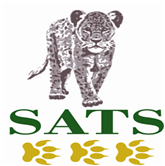 Southern Africa Touring ServicesPhone: (263-242)776840 /55	Fax: (263-242)776801Email: sats@sats.co.zw		Web: www.victoriafallssats.comPhysical Address: SATS House, 27 Wembley Crescent, Eastlea, Harare, ZimbabweDAY 01NBOLVI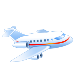 Meet and transfer to Guided tour of the Falls, Zambia sideLunch at local restaurantGuided tour of the Falls, ZambiaDinner at hotelHotel: Avani Falls Hotel 4* OR Royal Livingstone Hotel 5*DAY 02LVI-VFA  Transfer to Victoria FallsGuided tour of the Falls, Zimbabwe sideLunch at Look-Out CafeSunset cruise on the mighty Zambezi river inclusive of drinks & snacksDinner at hotelHotel: Kingdom Hotel 4* OR Victoria Falls Hotel 5*DAY 03VFA- CHOBE NP -VFAAfter breakfast, transfer to pass through immigration into Chobe National Park, Botswana for a full day trip including return transfers, game drive, lunch & game cruiseDinner at the Boma restaurant inclusive of African folkloreHotel: Kingdom Hotel 4* OR Victoria Falls Hotel 5*DAY 04VFA-LVINBO  KQ783 1805/2210Breakfast at hotelTour of the David Livingstone Museum & the craft marketLunch at local restaurantTransfer to Livingstone airport for departure flight.Inclusions: >Meals：As per itinerary> Accommodation : In standard rooms as per itinerary>Tours：As per itinerary. At leisure time clients can choose optional activities >Guides: Professional Local English Speaking >Entrance fees：Included for tours in the Itinerary >Hotels：As per Itinerary>Porterage & Bottled Water -1 bottle per person per day>Exclusions:->Visa>Drinks with meals>Gratuities. Gratuity is expected for good service in restaurants.(please make allowance in your budget)>Tips for Driver/Guide (please make allowance in your budget)>All expenses of personal nature i.e. laundry & phone calls>International, regional and domestic flights and airport taxes>Travel Insurance>Agents Commission>All optional excursions and activities>Any item not specifically listed in the itinerary above.